Приложение №1ИСХОДНЫЕ ДАННЫЕ ДЛЯ РАСЧЁТА Исходные данные для расчета конструкции дорожной одежды.Название объекта:Контакты заказчика: 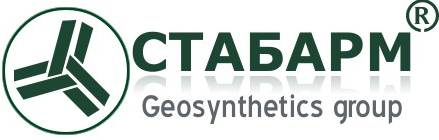 . Ярославль, ул. Белинского, д.1, оф. 503ИНН  7606086087   КПП 760601001Р/с 40702810777000005324в Северном банке СБ РФ г. ЯрославльК/с  30101810500000000670;  БИК  047888670; ОКПО 30978849ОГРН 1127606001104 свидетельство серия 76 №002616453 от 16.02.2012 г.Тел/факс  8 (4852)26 -07-32, 26-07-33.     Email:  info@stabarm.ruТип дорожной одеждык - капит.       о - облегч.      п - перехКатегория дороги1-5Район проектированияКоэффициент надежностиКнРасчётный срок службы дорожной одеждыТслЧисло полос движенияКол-воТип местности по увлажнению1-3Интенсивность движения на конец срока службыИли Суммарное расчетное число приложений расчетной нагрузки к точке на поверхности конструкции за срок службыNpАвт./сут.∑NpАвт.Тип нагрузки, нагрузка на одиночную осьF, кНПриращение интенсивности движенияqСхема увлажнения рабочего слоя земляного полотнаУровень грунтовых вод от уровня дор. одеждыГлубина промерзания от поверхности покрытияТип земляного полотна (насыпь, выемка, нулевые места)Удельное давление на покрытие от расчетной нагрузкиP, МПа. Ярославль, ул. Белинского, д.1, оф. 503ИНН  7606086087   КПП 760601001Р/с 40702810777000005324в Северном банке СБ РФ г. ЯрославльК/с  30101810500000000670;  БИК  047888670; ОКПО 30978849ОГРН 1127606001104 свидетельство серия 76 №002616453 от 16.02.2012 г.Тел/факс  8 (4852)26 -07-32, 26-07-33.     Email:  info@stabarm.ruНазвание слояh, 
слоясмМодуль упругости  E, МПаМодуль упругости  E, МПаМодуль упругости  E, МПаМодуль упругости  E, МПаGamma слоя, кг/м3СN, 
МПа  Phi,
градСN_стат, 
МПа  Phi_стат,
градНа растяжение при изгибе
Расчет монолитных слоев на растяжение при изгибеНа растяжение при изгибе
Расчет монолитных слоев на растяжение при изгибеНа растяжение при изгибе
Расчет монолитных слоев на растяжение при изгибеНазвание слояh, 
слоясмПо прогибуПо сдвигу (динам)По сдвигу (стат)На растяж. при изгибеGamma слоя, кг/м3СN, 
МПа  Phi,
градСN_стат, 
МПа  Phi_стат,
градRo, МПаam